OBJETIVOSEfetuar os procedimentos administrativos referentes à dispensa de servidor ocupante de cargo de provimento efetivo e em comissão, em designação temporária, empregados públicos e estagiários por serviços prestados à Justiça Eleitoral.ABRANGÊNCIAÓrgãos da administração direta, autárquica e fundacional do Poder Executivo Estadual.FUNDAMENTAÇÃO LEGALLei nº 9.504, de 30/09/1997 – Estabelece normas para as eleições;Lei Complementar nº 46, de 31/01/1994, e suas alterações – Institui o Regime Jurídico Único dos servidores públicos civis da administração direta, das autarquias e das fundações públicas do Estado do Espírito Santo, de qualquer dos seus Poderes.DEFINIÇÕESUnidade de recursos humanos (RH) – Setor(es) centralizado(s)/ descentralizado(s) do órgão que exerce(m) acompanhamento e registro da Dispensa Eleitoral;e-Docs – Sistema de Gestão de Documentos Arquivísticos Eletrônicos;Siarhes – Sistema Integrado de Administração de Recursos Humanos do Espírito Santo;Solicitante – Servidor ocupante de cargo de provimento efetivo e em comissão, em designação temporária, empregados públicos e estagiários.UNIDADES FUNCIONAIS ENVOLVIDAS5.1 Unidade de recursos humanos dos órgãos citados no item 2.1.PROCEDIMENTOSRequerimento de Dispensa Eleitoral A dispensa eleitoral será efetuada mediante interesse e solicitação, conforme legislação vigente.São executadas as seguintes atividades:T01 – Capturar o Requerimento de Dispensa Eleitoral elaborado no e-DocsO solicitante deverá acessar o e-Docs para capturar o Requerimento de Dispensa Eleitoral, conforme especificações descritas abaixo:Forma de captura: Opção “Elaborar”;Modelo de Documento: RH - Requerimento de Dispensa Eleitoral;Informações do Documento - Nome: Incluir a data da dispensa eleitoral;No documento selecionado: Incluir o nº funcional e a data da dispensa eleitoral;Nível de Acesso: Organizacional;Quem vai assinar o documento? O solicitante e o chefe imediato.Importante: O e-Docs indicará sua chefia imediata de acordo coma escolha do cargo/função que optar no início da elaboração.T02 – Encaminhar o Requerimento de Dispensa EleitoralO solicitante deverá acessar o e-Docs para encaminhar o Requerimento de Dispensa Eleitoral, assinado por ele e pelo chefe imediato, à unidade de recursos humanos.T03 – Verificar direito à dispensa eleitoralCaso o solicitante não tenha direito, segue T04. Caso o solicitante tenha direito, seguir conforme abaixo:- Necessidade de cancelamento com ou sem remarcação, segue T05;- Não há necessidade de cancelamento com ou sem remarcação, segue T07.T04 – Comunicar ao solicitanteT05 – Capturar o Requerimento de Dispensa Eleitoral (cancelamento com ou sem remarcação) O solicitante deverá acessar o e-Docs para capturar o Requerimento de Dispensa Eleitoral (cancelamento com ou sem remarcação), conforme especificações descritas abaixo:Forma de captura: Opção “Elaborar”;Modelo de Documento: RH - Requerimento de Dispensa Eleitoral;Informações do Documento - Nome: Incluir a data da dispensa eleitoral e se é cancelamento com ou sem remarcação;No documento selecionado: Incluir o nº funcional, escolher a opção correspondente ao cancelamento e informar se haverá ou não remarcação;Nível de Acesso: Organizacional;Quem vai assinar o documento? O solicitante e o chefe imediato.Importante: O e-Docs indicará sua chefia imediata de acordo com a escolha do cargo/função que optar no início da elaboração.T06 – Encaminhar o Requerimento de Dispensa Eleitoral (cancelamento com ou sem remarcação)O solicitante deverá acessar o e-Docs para encaminhar o Requerimento de Dispensa Eleitoral (cancelamento com ou sem remarcação), assinado por ele e pelo chefe imediato, à unidade de recursos humanos.Caso o Requerimento de Dispensa Eleitoral seja para cancelamento sem remarcação, a solicitação inicial é cancelada. Caso seja para cancelamento com remarcação, segue T07.T07 - Usufruir a dispensa eleitoralT08 – Realizar o registro no SiarhesSugere-se o registro no Siarhes no primeiro dia útil posterior à dispensa eleitoral usufruída.T09 – Entranhar o Requerimento de Dispensa Eleitoral no processo funcional do solicitante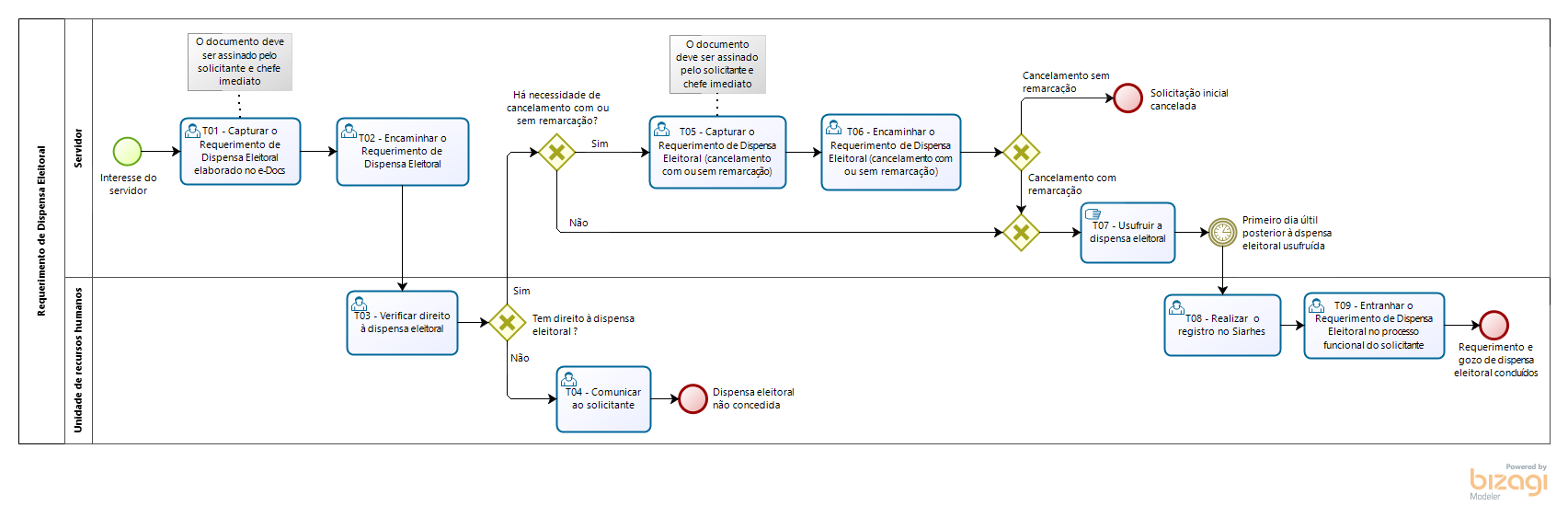 INFORMAÇÕES ADICIONAISOs procedimentos, as orientações e a nota técnica sobre a dispensa eleitoral estão disponíveis no Portal do Servidor: www.servidor.es.gov.br;O Requerimento de Dispensa Eleitoral está disponível como um modelo de documento no e-Docs.ANEXOSNão aplicável.ASSINATURASNORMA DE PROCEDIMENTO – SRH Nº 043Tema:Requerimento de Dispensa EleitoralRequerimento de Dispensa EleitoralRequerimento de Dispensa EleitoralEmitente:Secretaria de Estado de Gestão e Recursos Humanos – SegerSecretaria de Estado de Gestão e Recursos Humanos – SegerSecretaria de Estado de Gestão e Recursos Humanos – SegerSistema:Sistema de Administração de Recursos HumanosSistema de Administração de Recursos HumanosCódigo: SRHVersão:01Aprovação: Portaria n.º 31-R/2021Vigência: 30/03/2021EQUIPE DE ELABORAÇÃO – SRH Nº 043:EQUIPE DE ELABORAÇÃO – SRH Nº 043:Marli Breda Bazilio de SouzaGerente de Recursos HumanosAna Claudia Passos Santos SilvaAnalista do ExecutivoSabrina Keilla Marcondes AzevedoAnalista do ExecutivoElaborada em 23/03/2021APROVAÇÃO:APROVAÇÃO:Charles Dias de AlmeidaSecretário de Estado de Gestão e Recursos Humanos – respondendo conforme Decreto 565-S de 23/03/2021.Aprovada em 29/03/2021